INDICAÇÃO Nº 8046/2017Indica ao Poder Executivo Municipal a limpeza de área pública com descarte irregular de entulho na Rua Elias Fausto, 193 no bairro São Joaquim.Excelentíssimo Senhor Prefeito Municipal, Nos termos do Art. 108 do Regimento Interno desta Casa de Leis, dirijo-me a Vossa Excelência para indicar que, por intermédio do Setor competente, a execução de serviços de limpeza de entulho na Rua Elias Fausto, 193 - em área pública - no Jardim São Joaquim.Justificativa:                     Moradores do bairro, principalmente os próximos ao local, reclamam da quantidade de entulho depositado de maneira irregular nessa área pública. Causando dificuldades de transitar pelo local e transtornos aos vizinhos.Plenário “Dr. Tancredo Neves”, em 20/10/2017.Edivaldo Meira-Vereador-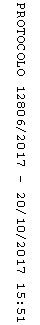 